Physical Activity Miles Group Summary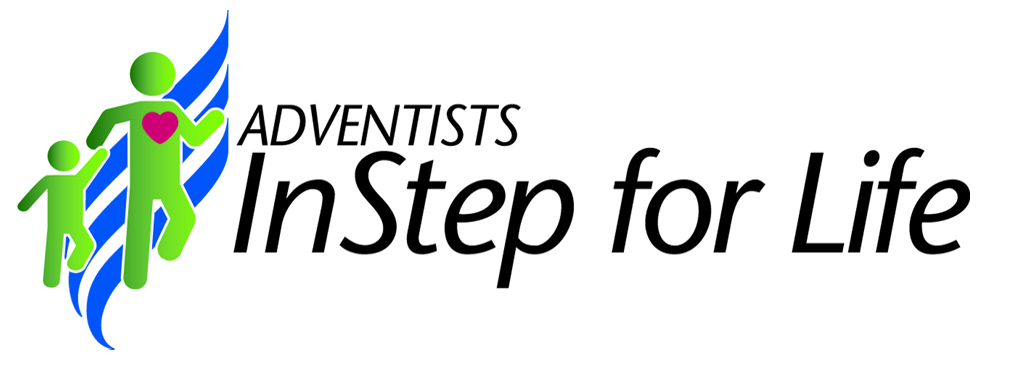 (An MS Excel spread sheet is also available for keeping records and it will keep totals for you automatically. Download from www.AdventistsInStepforLife.org.)Participant NameAerobic Miles Completed for the MonthAerobic Miles Completed for the MonthAerobic Miles Completed for the MonthAerobic Miles Completed for the MonthAerobic Miles Completed for the MonthAerobic Miles Completed for the MonthAerobic Miles Completed for the MonthAerobic Miles Completed for the MonthAerobic Miles Completed for the MonthAerobic Miles Completed for the MonthAerobic Miles Completed for the MonthAerobic Miles Completed for the MonthAerobic Miles Completed for the MonthParticipant NameJanFebMarAprMayJunJulyAugSeptOctNovDecTotal